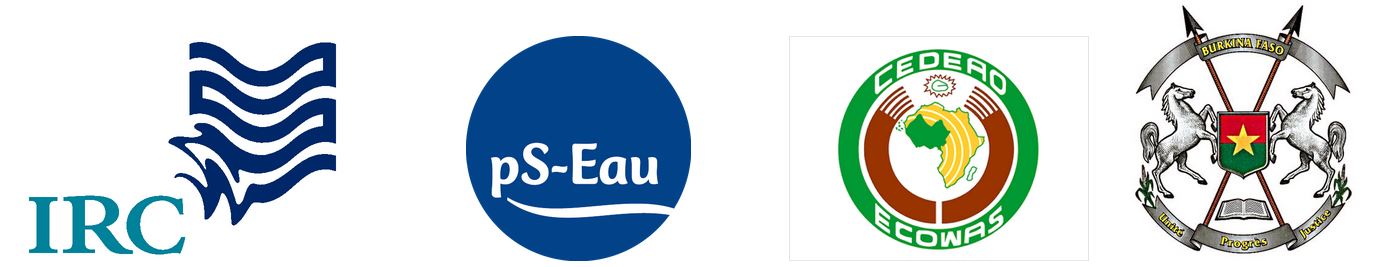 International bilingual seminar Seminar on monitoring and evaluation of water and sanitation services in rural areas and small towns in West AfricaApril 7-9, 2014 Template for submission of summary contributionSubmission deadline: 17th February 2014 Expected format for full contribution:  Powerpoint (for oral presentation)  Paper article Video Pictures Poster Other, please specify: ……………………………………………..Selected theme for your contribution:  Monitoring and evaluation to support local governments’ water and sanitation strategic planning Monitoring and evaluation to improve water and sanitation services  Monitoring and evaluation to improve operation of water and sanitation services  Monitoring and evaluation to support regulation of water and sanitation services  Other, please specify: ……………………………………………..Summary (maximum 250 words)Context (Place of intervention, partners involved) ………………………………………………………………Challenges to address  ………………………………………………………………………………………………………………………………………………………………………………………………………………………………………………………………………………………………………………………………………………………Approaches and solutions identified ………………………………………………………………………………………………………………………………………………………………………………………………………………………………………………………………………………………………………………………………………………………Implementation modalities …………………………………………………………………………………………………………………………………………………………………………………………………………………………………………………………………………………………………………………………Main results …………………………………………………………………………………………………………………………………………………………………………………………………………………………………………………………………………………………………………………………Main lessons learned ………………………………………………………………………………………………………………………………………………………………………………………………………………………………………………………………………………………………………………Please sent the completed template to: monitoringwash2014@ouagaseminar.orgThis initiative is supported by: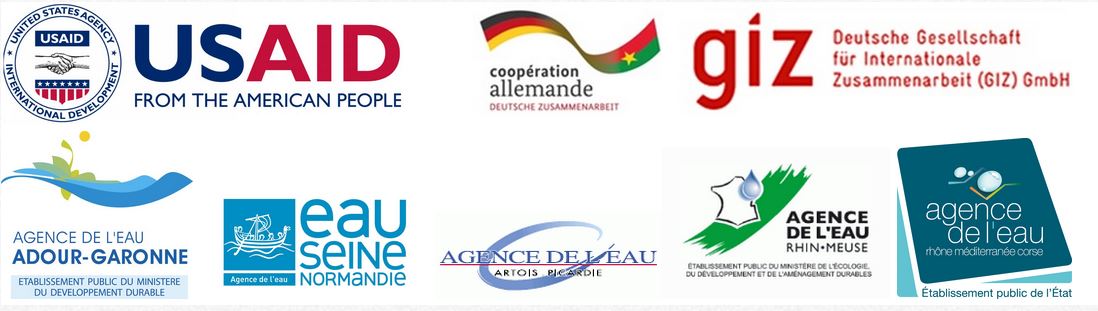 Title of contribution : ……………………………………………………………….………………..……………………………………………….……………………………………………………………………………………………………………………………………………………………………………………………………………………………………………………………………………………..Country: ………………………………………………………………………………Region: ……………………………………………………………………………….Locality: ……………………………………………………………………………Person/organisation submitting contribution :……………………………………………………………………………………………………………………………………………………………………………………………………………………………………………………………………………………………………………………………………………………………………………………………………………………………………………………………………………………………………………………………………………………………………………………………………………………………………………………………………………………Contact person :Surnname : ………………………………………………………………………….Firstname : …………………………………………………………………………Email : ………………………………………………………………………..Tel (incl. country code): …………………………………………………………………………..